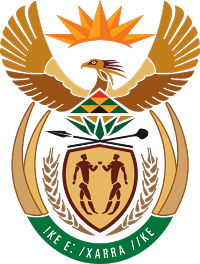 MINISTRY FOR COOPERATIVE GOVERNANCE AND TRADITIONAL AFFAIRSREPUBLIC OF SOUTH AFRICANATIONAL ASSEMBLYQUESTIONS FOR WRITTENQUESTION NUMBER 2017/1013DATE OF PUBLICATION:  5 MAY 2017Mr M Waters (DA) to ask the Minister of Cooperative Governance and Traditional Affairs:(a) What percentage of roads in the road network in the Ekurhuleni Metropolitan Council jurisdiction have been classified as (i) very poor, (ii) poor and (iii) any other classification, (b) how many kilometres does this translate into in each case and (c) on what date was the assessment conducted;(2)      (a) What is the (i) Rand value and (ii) distance in kilometre in respect of the backlog or resurfacing and rehabilitation of roads and (b) what amount in the current budget has been allocated in this regard?NW1141EREPLYThe information was provided by the Gauteng Provincial Department of Cooperative Governance Traditional Affairs.1. (a) (i) Very poor 	– 0%(ii) Poor 	   	– 2%(iii) Fair 	   	– 12% 	Good      	– 40%  	Very good 	– 46% (i) Very poor 	– 0(ii) Poor 	   	– 164   km(iii) Fair 	   	– 984   km      Good      	– 3200 km	Very good 	– 3852 kmThe assessment was conducted in 2012. (2) (a) (i) The rand value is R11.25 billion. (ii) The distance in kilometres in respect of the backlog or resurfacing and        rehabilitation of roads is 2 500km.(b) A total amount of R325 million has been allocated in the current budget. 